Sequenciamento do genoma completoO sequenciamento completo de genoma (SCG) (eu inglês: whole genome sequencing - WGS), também conhecido como sequenciamento de genoma completo, sequenciamento total do genoma, ou sequenciamento do genoma inteiro, é o processo de determinar a totalidade, ou quase a totalidade, da sequência de DNA do genoma de um organismo em um único momento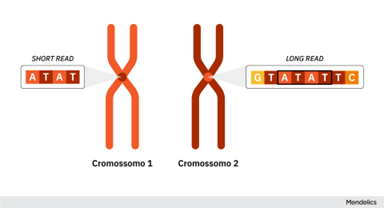 